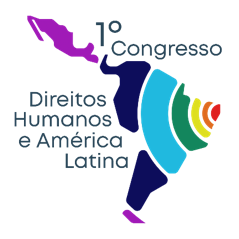 TÍTULO DO RESUMO EM CAIXA ALTA. FONTE ARIAL 12, NEGRITO, CENTRALIZADONome do autorRESUMONo corpo do resumo, devem ser inseridas as indicações: Introdução; Objetivo(s); Metodologia; e Conclusão(ões). Não será permitido o uso de figuras, tabelas, quadros ou gráficos. Formatação do texto: todas as margens devem ser de 2cm e folha em tamanho A4, com espaçamento simples, normal, parágrafo justificado. Todo o texto do resumo deverá ter fonte Arial tamanho 10, exceto para as palavras-chave, agradecimentos e referências que devem ter fonte Arial tamanho 9. Para cada um dos resumos, o número de palavras permitidas é de no mínimo de 400 e no máximo de 500 palavras. Recomenda-se que antes da submissão do resumo seja efetuada rigorosa revisão gramatical, ortográfica e de digitação do conteúdo, pois o texto poderá ser utilizado sem correção posterior; O conteúdo do trabalho é de responsabilidade de todos os autores e, em especial, do orientador. Os nomes científicos devem estar em itálico. Siglas e abreviaturas, quando usadas pela primeira vez, devem ser precedidas do seu significado por extenso. Números até dez, devem ser escritos por extenso, a menos que sejam seguidos de alguma unidade de medida. Resumos que estejam fora das normas estabelecidas serão rejeitados para a devida correção e nova submissão no sistema. Qualquer dúvida específica poderá ser enviada para o e-mail: congressodhal@gmail.com.PALAVRAS-CHAVE: insira aqui as palavras-chave, separando-as por vírgulas e em ordem alfabética. Ex.: palavra1, palavra2, palavra3. Agradecimentos: Se julgar necessário, use este espaço para agradecer as agências de financiamento e instituições, evitar comentários pessoais.REFERÊNCIAS: Utilize as normas de formatação disponíveis no edital.I CONGRESSO DE DIREITOS HUMANOS E AMÉRICA LATINA